13/04/20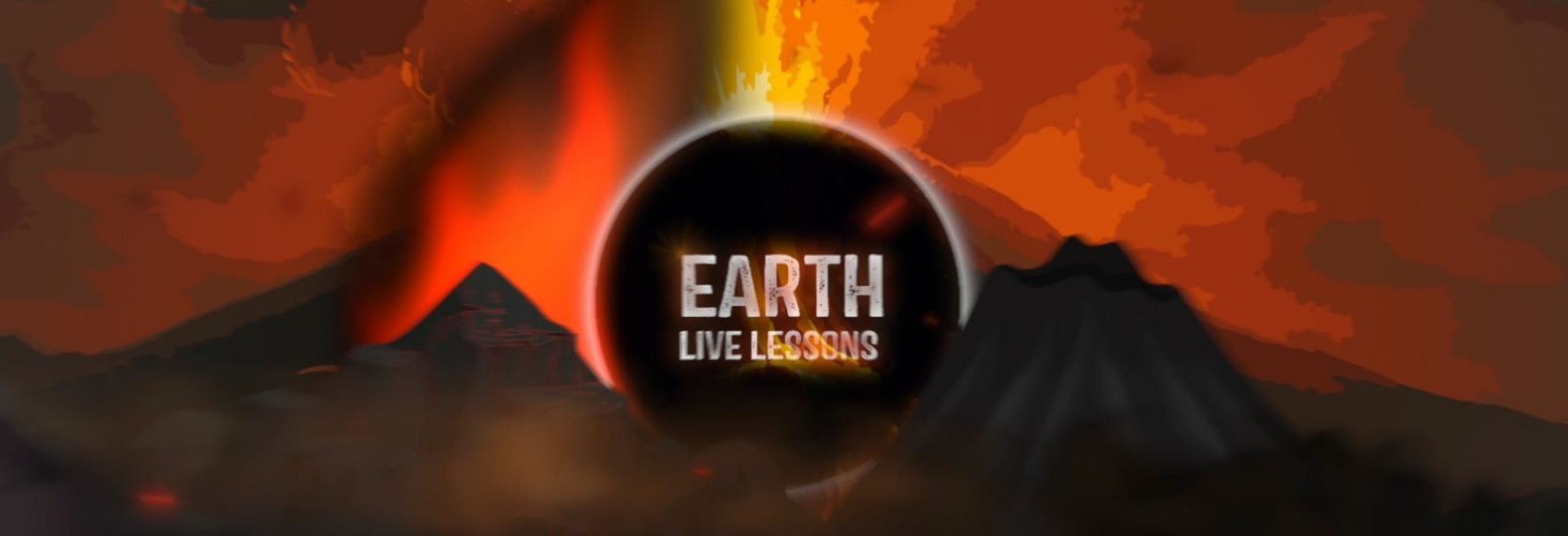 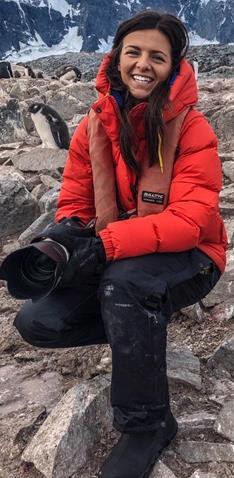 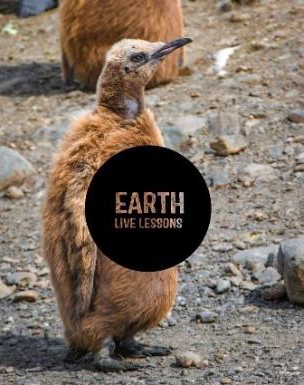 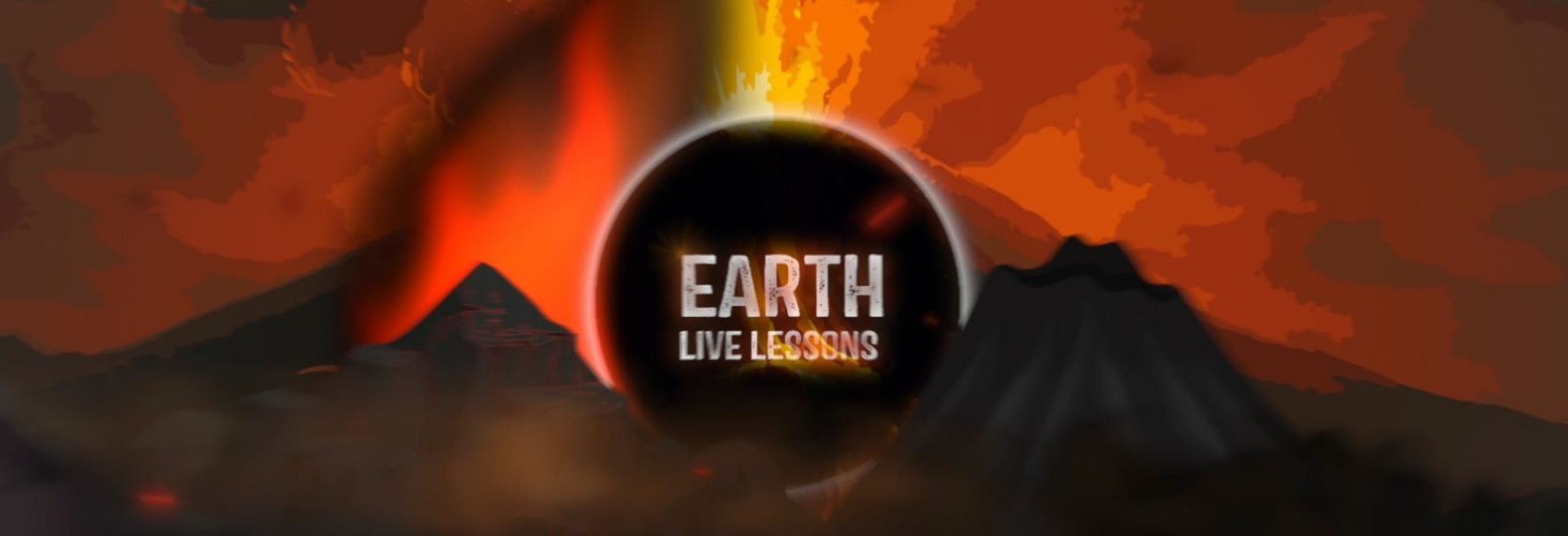 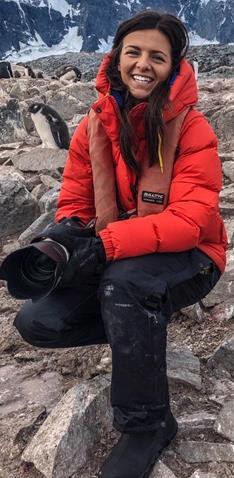 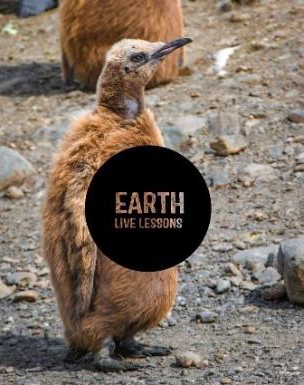 Lyn Von HagenHuman to Elephant coexistence Key Stage 3&4Hi! Thank you for watching our Earth Live Lessons. I hope you are enjoying them.Now it is time to show what you know! Good luck  LizzieQ1. At what age do male elephants leave the matriarchal (their mothers) herd?Q2. When elephants forage away from the reserve into farming area this is known as? (circle the correct answer)1) Crop Rotation	2) Crop Raiding 3) Crop ReductionPage 1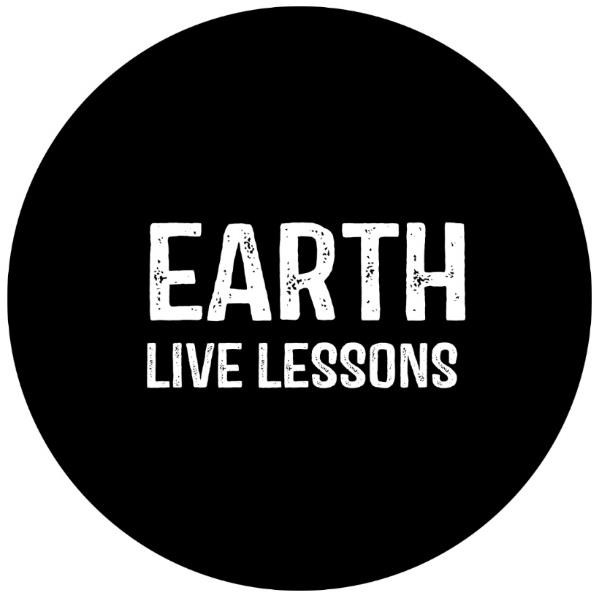 Follow me on:      @LizzieDalyWildlife	     @LizzieRDaly	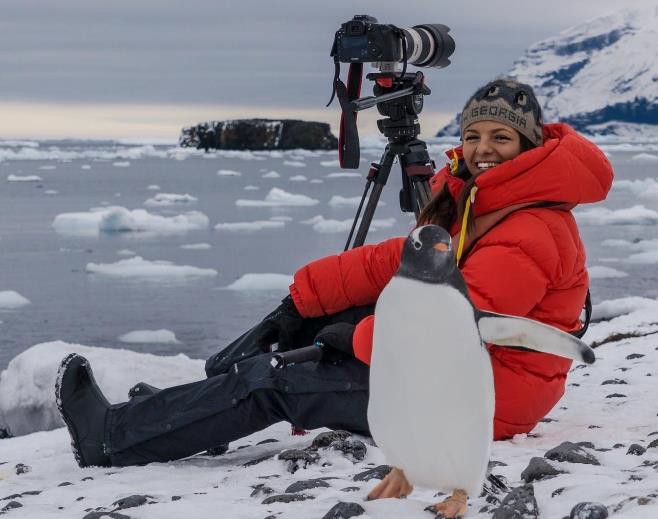 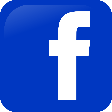 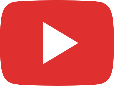 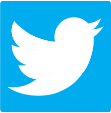 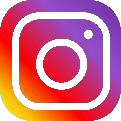 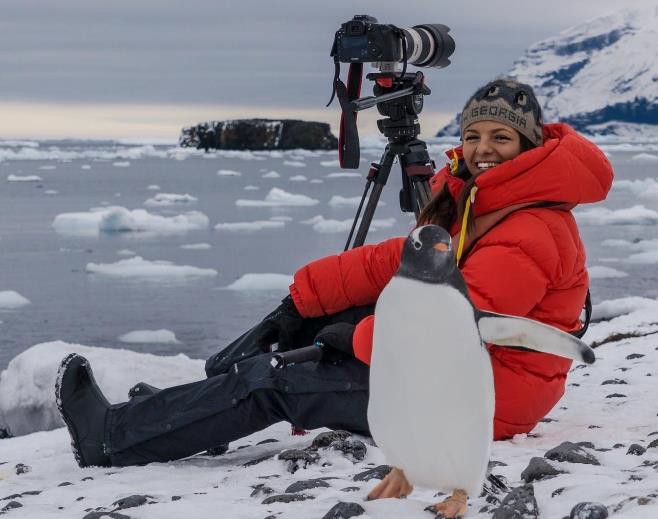 Page 2Q6. How do farmers in Kenya use bee's to protect their crops?